Publications:  ‘Pactos de Integridad’ (2019, octubre), en Eunomía. Revista en Cultura de la Legalidad editada por el Programa en Cultura de la Legalidad, EISSN 2253-6655. DOI: https://doi.org/10.20318/eunomia.2019.5037: https://e-revistas.uc3m.es/index.php/EUNOM/article/view/5037. ‘La regulación de la prensa en Europa: el caso de los Consejos de Prensa’, Derecom, ISSN-e 1988-2629, Nº. 16, 2014: http://www.derecom.com/blog/item/252-la-regulacion-de-la-prensa-en-europa-el-caso-de-los-consejos-de-prensa ‘Transparencia en los medios de comunicación’, Tiempo de paz, ISSN 0212-8926, Nº. 114, 2014, págs. 41-48: https://dialnet.unirioja.es/servlet/revista?codigo=1901 ‘Marcos de integridad, calidad institucional y medios de comunicación en España’, Derecom, ISSN-e 1988-2629, Nº. 8, 2012: http://www.derecom.com/blog/item/172-marcos-de-integridad-calidad-institucional-y-medios-de-comunicacion-en-espana ‘El servicio público de televisión en el Reino Unido: cambio y europeización (1979-2010)’, Gestión y análisis de políticas públicas, ISSN 1134-6035, Nº 6, 2011, págs. 11-52: https://revistasonline.inap.es/index.php?journal=GAPP&page=article&op=view&path[]=9945&path[]=10240 ‘El informe del ‘comité de sabios’, a medio camino’, Cuadernos de periodistas: revista de la Asociación de la Prensa de Madrid, ISSN 1889-2922, Nº. 3, 2005, págs. 41-55: http://www.cuadernosdeperiodistas.com/pdf/Cuadernos_de_Periodistas_3.pdf ‘Los pactos de integridad como herramienta para laprevención de la corrupción y el fenómeno de laintegridad en el ámbito local’, Chapter 6, in La nueva contrataciónpublica en el ámbito local, Wolters Kluwer, 2018: https://tienda.wolterskluwer.es/p/la-nueva-contratacion-publica-en-el-ambito-local ‘Pactos de Integridad: tres décadas de experiencias en Europa como ejemplo para su implementación en España’, Revista internacional de transparencia e integridad, ISSN-e 2530-1144, Número 1, 2016: https://revistainternacionaltransparencia.org/wp-content/uploads/2016/09/ESTEBAN-ARRIBAS.pdf ‘Book forum: (2014): El principio de integridad en la contratación pública’,Eunomía: Revista en Cultura de la Legalidad, ISSN-e 2253-6655, Nº. 7, 2014, págs. 286-297: https://e-revistas.uc3m.es/index.php/EUNOM/article/view/2251/1188 Other ProjectsEUROPEAN COMMISSION (2014): “Lifting the lid on lobbying”, (HOME/2014/ISEC/AG/01). Lead Researcher for the Energy and Telecomms sectors.Spanish Central Government (2013-2016): “El marco institucional de lucha contra la corrupción en España: ¿Está siendo eficaz la represión de la corrupción en España?”. Ministerio de Economía y Competitividad de España. CSO2012-32661.EUROPEAN COMISSION: “The European Integrity Systems Project”. (HOME/2009/ISEC/AG/010). Lead Researcher for the Media and Business sectors. ANDESCO, Colombia (2012). ‘Análisis Expost de Impacto Regulatorio del Sector de las Telecomunicaciones y Comunicaciones de Colombia’. LEAD RESEARCHER.OECD (2005): ‘Conflicts of Interest & Public Ethics Issues/Czech Republic’. SIGMA Programme (Support for Improvement in Governance and Management), OECD: JA31360/0D4101SIGMA (September-November 2005). Researcher.Esteban has given keynote speeches at several institutions in Europe (i.e. European Union, OECD) and Latin America (i.e. Colombia, Chile), participated in conferences (Madrid, Valencia, Murcia, Basilea, Berlín, Bruselas), and has published several scientific articles and book chapters on corruption and anticorruption policy measures in the sector of integrity in public procurement, lobby regulation and transparency in the business and media sector.PERSONAL INFORMATIONPERSONAL INFORMATIONPh.D. ESTEBAN ARRIBAS REYESPh.D. ESTEBAN ARRIBAS REYES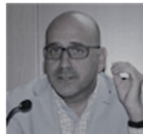  24 Avenida de la Isabela Braganza, 24, Villalbilla, 28810, Madrid, Spain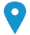  24 Avenida de la Isabela Braganza, 24, Villalbilla, 28810, Madrid, Spain +34 91 884 43 36 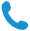  +34 91 884 43 36   +34 610918324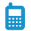   +34 610918324 esteban.arribas@uah.es 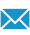  esteban.arribas@uah.es https://www.linkedin.com/in/esteban-arribas-reyes-b822b72/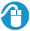 Sex Male | Date of birth 13/10/1971 | Nationality Spanishhttps://www.linkedin.com/in/esteban-arribas-reyes-b822b72/Sex Male | Date of birth 13/10/1971 | Nationality SpanishPERSONAL INFORMATIONESTEBAN ARRIBAS REYESESTEBAN ARRIBAS REYES 24 Avenida de la Isabela Braganza, 24, Villalbilla, 28810, Madrid, Spain 24 Avenida de la Isabela Braganza, 24, Villalbilla, 28810, Madrid, Spain +34 91 884 43 36  +34 91 884 43 36   +34 610918324  +34 610918324 esteban.arribas@uah.es  esteban.arribas@uah.es https://www.linkedin.com/in/esteban-arribas-reyes-b822b72/Sex Male | Date of birth 13/10/1971 | Nationality Spanishhttps://www.linkedin.com/in/esteban-arribas-reyes-b822b72/Sex Male | Date of birth 13/10/1971 | Nationality SpanishWORK EXPERIENCEVisiting Professor of Political Science University of Alcalá, Madrid (Spain)Courses Taught In Spanish:Políticas de Regulación de los Medios de Comunicación en EspañaIn English: Introduction to Government and PoliticsEuropean Public PolicyMain Research lines: Media IntegrityTransparencyAnti-corruption policiesIntegrity in Public ProcurementIntegrity PactsCommon EthicsApril 2015 - PresentLead Researcher and the Head of Integrity in Public ProcurementApril 2015 - PresentTransparency International SpainMain activities:Analysis of current legislation for adaptation of IPs + key components and phases of IPs (IP tool).Stakeholder analysis.Consultation meetings with policy-makers and companiesTrain civil servants and representatives of target companiesIdentify areas and select tenders to pilot IP.Advocacy, promote legal changes & engage private sector.Dissemination and media outreach.April 2015 - PresentMay 2018 – Present	Lead researcher for Spain. ‘PROTEGO’ PROJECTProcedural Tools for Effective Governance (PROTEGO)Patterns, Outcomes and Policy DesignEuropean Research Council (September 2016-August 2020)This research programme collects, validates and analyses original data across the EU and its 28 Member States for the period 2000-­2015, distinguishing between instruments that cover central departmental activity and independent regulatory agencies. The new dataset covers: administrative procedure acts, freedom of information, notice and comment, judicial review, impact assessment, and environmental appraisal.EDUCATION AND TRAININGJune 2010Ph.D. in PoliticsPh.D. in PoliticsJune 2010University Rey Juan Carlos (Madrid, Spain)‘Public Service Broadcasting in Spain and United Kingdom: Continuity, Change and Europeanization from 1979 to 2009’University Rey Juan Carlos (Madrid, Spain)‘Public Service Broadcasting in Spain and United Kingdom: Continuity, Change and Europeanization from 1979 to 2009’University Rey Juan Carlos (Madrid, Spain)‘Public Service Broadcasting in Spain and United Kingdom: Continuity, Change and Europeanization from 1979 to 2009’February 2003- 2004            Marie Curie FellowEuropean CommissionEuropean CommissionEuropean Commission‘Europeanisation of British Public Service Broadcasting Policy ‘University of Bradford/ Centre for European Governance ‘Europeanisation of British Public Service Broadcasting Policy ‘University of Bradford/ Centre for European Governance ‘Europeanisation of British Public Service Broadcasting Policy ‘University of Bradford/ Centre for European Governance 1996-1998MA in European Integration StudiesMA in European Integration StudiesMA in European Integration StudiesUniversity of Bradford (United Kingdom)European Media Policy-Making Dynamics: The Case of the Spanish Digital ‘War’’ Dissertation Supervisor: Professor Claudio M. RadaelliUniversity of Bradford (United Kingdom)European Media Policy-Making Dynamics: The Case of the Spanish Digital ‘War’’ Dissertation Supervisor: Professor Claudio M. RadaelliUniversity of Bradford (United Kingdom)European Media Policy-Making Dynamics: The Case of the Spanish Digital ‘War’’ Dissertation Supervisor: Professor Claudio M. Radaelli1989-1994BA in PoliticsBA in PoliticsBA in PoliticsUniversity Complutense Madrid (UCM-Spain)University Complutense Madrid (UCM-Spain)University Complutense Madrid (UCM-Spain)International Relations and Public Administration International Relations and Public Administration International Relations and Public Administration PERSONAL SKILLSMother tongue(s)SpanishSpanishSpanishSpanishSpanishOther language(s)EnglishUNDERSTANDING UNDERSTANDING SPEAKING SPEAKING WRITING Other language(s)EnglishListening Reading Spoken interaction Spoken production C2 C2 C2 C2 C2 Levels: A1/A2: Basic user - B1/B2: Independent user - C1/C2 Proficient userCommon European Framework of Reference for LanguagesLevels: A1/A2: Basic user - B1/B2: Independent user - C1/C2 Proficient userCommon European Framework of Reference for LanguagesLevels: A1/A2: Basic user - B1/B2: Independent user - C1/C2 Proficient userCommon European Framework of Reference for LanguagesLevels: A1/A2: Basic user - B1/B2: Independent user - C1/C2 Proficient userCommon European Framework of Reference for LanguagesLevels: A1/A2: Basic user - B1/B2: Independent user - C1/C2 Proficient userCommon European Framework of Reference for LanguagesCommunication skillsGood communication skills gained through my experience as independent consultant European wide and a large experience as academic at the university.Organisational / managerial skillsGreat orientation to the result of the negotiation, analytical capacity and the confidence that I generate within the teams for the awareness of good practices.Job-related skillsMedia and Anti-corruption policy analysis acquired through the delivery of projects for public institutions.Public policy analysis acquired through the delivery of projects for public institutions.Stakeholder engagement acquired through the delivery of projects for public institutions.Quantitative and qualitative research techniques acquired through the delivery of projects for public institutions and academic research at universityADDITIONAL INFORMATION